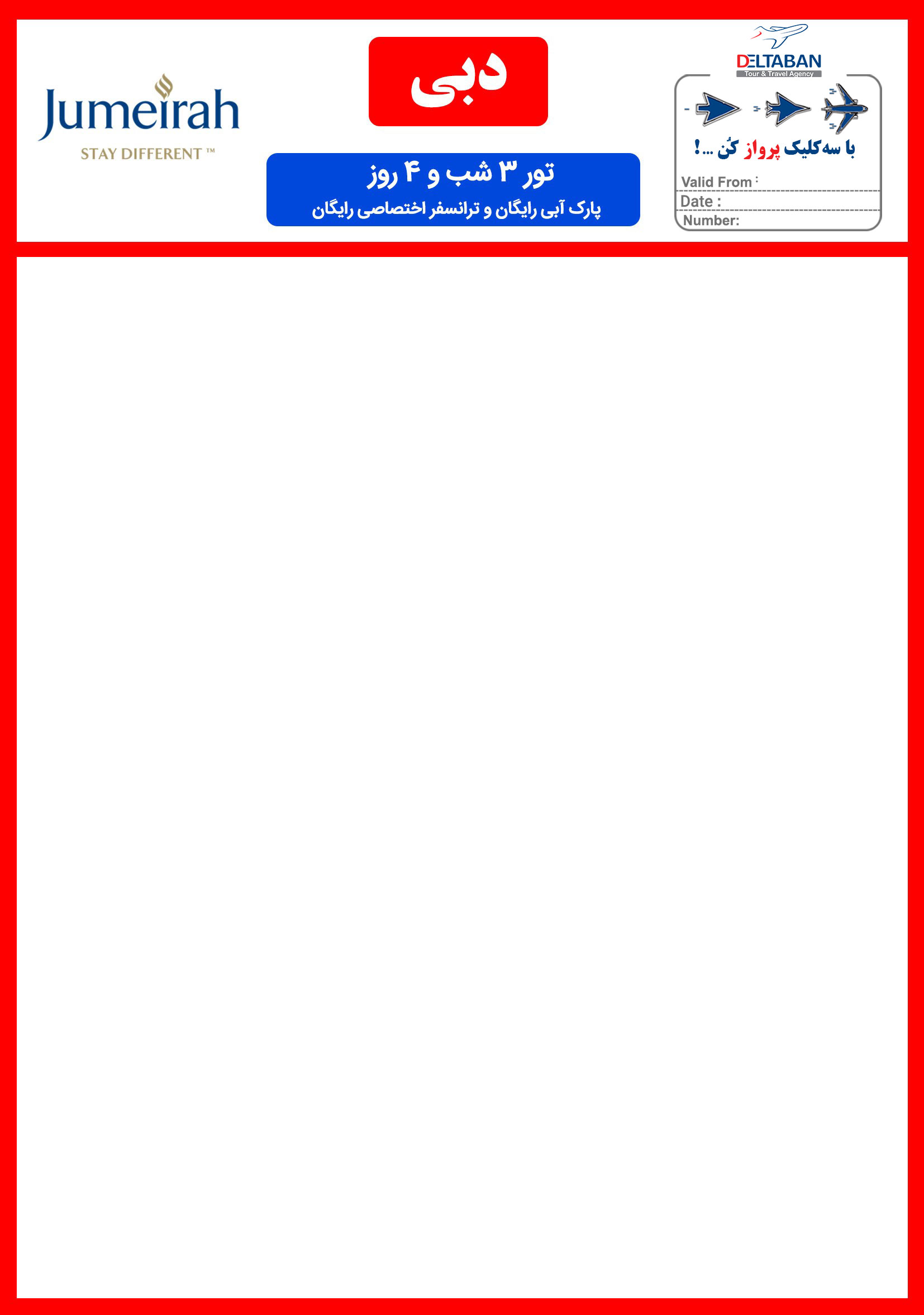 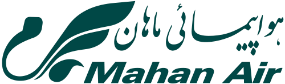 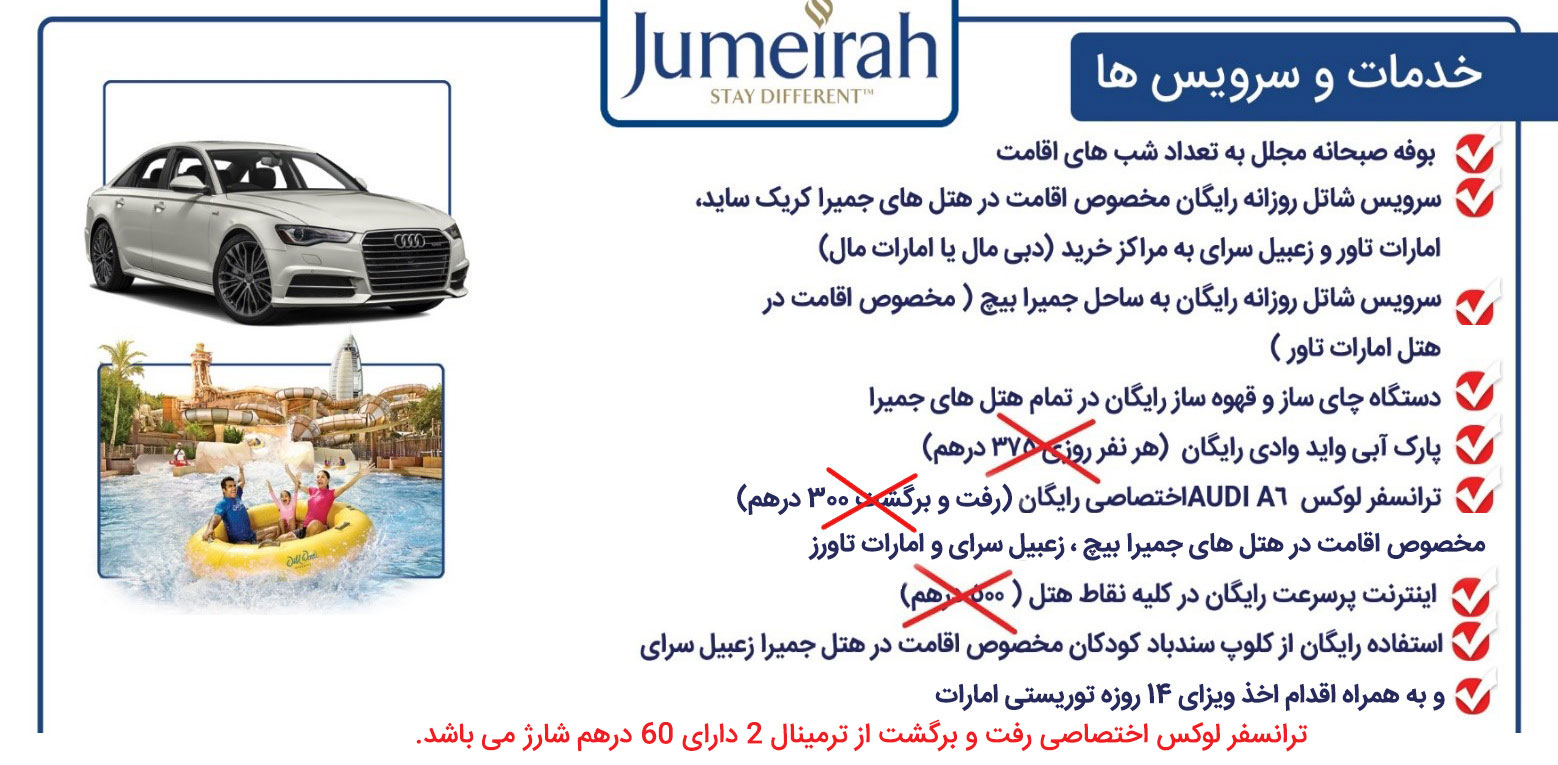 600AED650AED2770AED395AED1570AEDجمیرا*5جمیرا بیچ600AED650AED2770AED395AED1570AEDپالم*5جمیرا زعبیل سرای سوپریورکودک بدون تختکودک با تختیک تختهشب اضافههرنفردر اتاق دوتختهدوتخته به ازای هرنفرموقعیت هتلدرجهنام هتلنام هتلنام هتلردیف360AED---930AED---645AEDبر دبی*3*3جمیرا زعبیل هاوس مینیجمیرا زعبیل هاوس مینی1360AED420AED1095AED140AED735AEDبر دبی*4*4جمیرا زعبیل هاوس السیفجمیرا زعبیل هاوس السیف2450AED540AED1410AED210AED885AEDدیره*5*5جمیرا کریک سایدجمیرا کریک ساید3480AED660AED1875AED300AED1185AEDشیخ زاید*5*5جمیرا امارات تاورجمیرا امارات تاور4510AED810AED2865AED435AED1710AEDجمیرا*5*5جمیرا بیچجمیرا بیچ5570AED870AED2865AED445AED1695AEDپالم*5*5جمیرا زعبیل سرای سوپریورجمیرا زعبیل سرای سوپریور6630AED1320AED3345AED535AED1905AEDپالم*5*5جمیرا زعبیل سرای دیلاکس77